Colegio  Américo Vespucio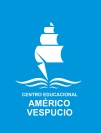 Tercero BásicoMúsica- InglésMúsica- InglésTercero BásicoGuía # 6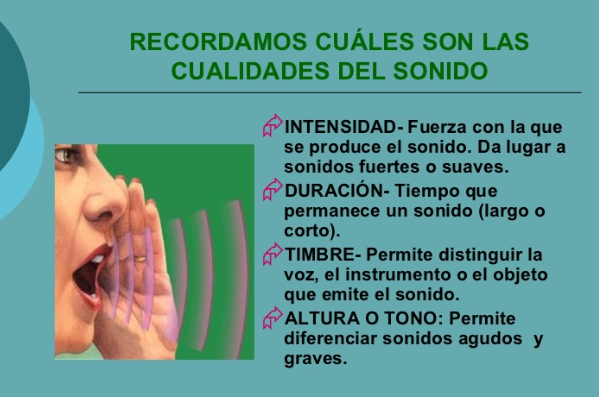 Hoy en propiedades del sonido: El timbre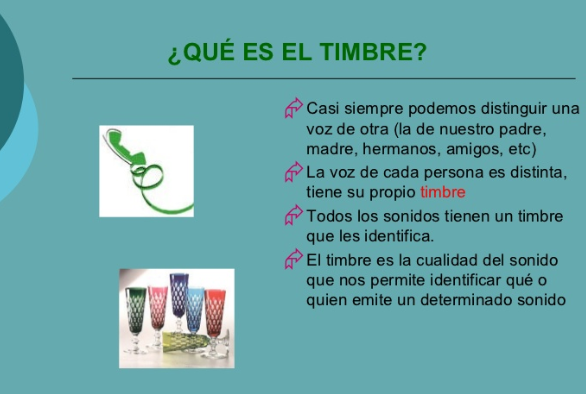 Entonces el timbre se resume a lo siguiente: 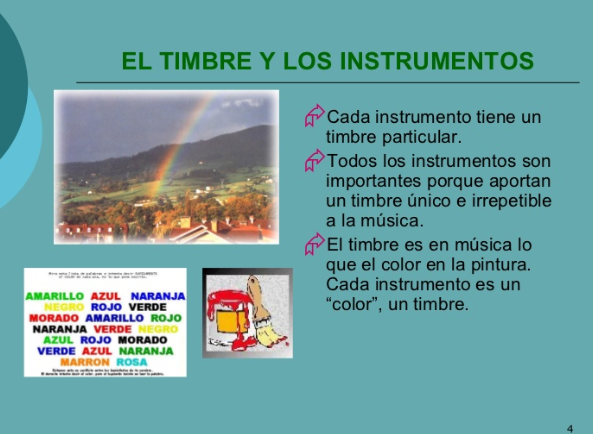         Distingue los sonidos de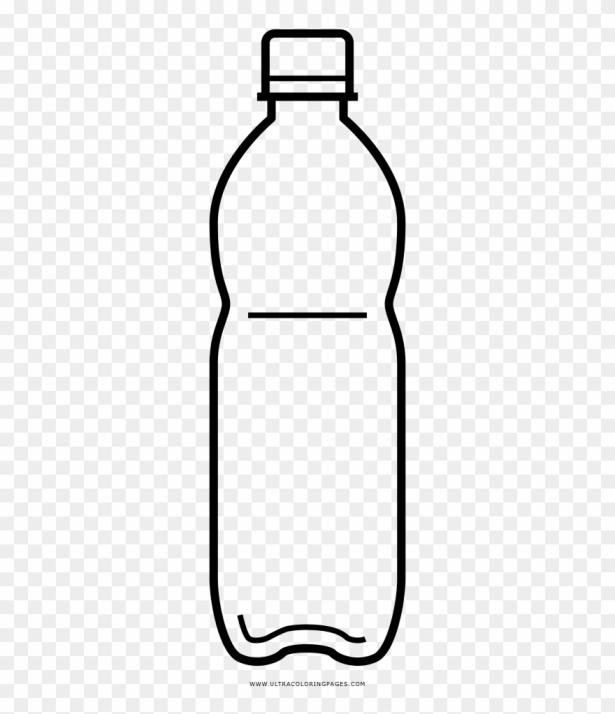 Manos a la obra !NombreCursoFecha3°_____/____/ 2020